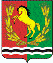 АДМИНИСТРАЦИЯМУНИЦИПАЛЬНОГО ОБРАЗОВАНИЯ РЯЗАНОВСКИЙ СЕЛЬСОВЕТ
АСЕКЕЕВСКОГО РАЙОНА ОРЕНБУРГСКОЙ ОБЛАСТИПОСТАНОВЛЕНИЕ =====================================================================24.10.2023                                       с. Рязановка                                       №  83 -п В соответствии со статьей 69.1 Федерального закона от 13 июля 2015 года № 218-ФЗ «О государственной регистрации недвижимости», в результате проведения мероприятий по выявлению правообладателей ранее учтенных объектов недвижимости, администрация Рязановского сельсовета постановляет:1. Определить Денисову Екатерину Николаевну 19.11.1965 года рождения, место рождения: п. № 17  Асекеевского района Оренбургской области, паспорт гражданина Российской Федерации серия 53 10 № 965541 выдан ТП УФМС России по Оренбургской области в  Асекеевском районе 16.12.2010 года, СНИЛС-121-779-467-75, зарегистрированную по адресу: Оренбургская область, Асекеевский район, с. Рязановка, ул. Молодёжная, д. 8, квартира 2, в качестве правообладателя в отношении земельного участка с кадастровым номером 56:05:1501001:62 площадью 1794 кв.м., расположенного по адресу: Российская Федерация, Оренбургская область, Асекеевский муниципальный район, сельское поселение Рязановский сельсовет, село Рязановка, ул. Кинельская, земельный участок 36.2. Право собственности  Денисовой Екатерины Николаевны на указанный в пункте 1 настоящего постановления земельный участок подтверждается Выпиской из похозяйственной книги № 2 за 1991-1995 г.г., от 24.10.2023 года.3. Администрации Рязановского сельсовета Асекеевского района Оренбургской области осуществить действия по внесению необходимых сведений в Единый государственный реестр недвижимости.Постановление вступает в силу со дня подписания.Глава муниципального образования                                               А.В. БрусиловО выявлении правообладателяранее учтенного объекта недвижимости земельного участка с кадастровым номером 56:05:1501001:62